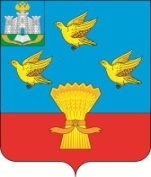  		   РОССИЙСКАЯ ФЕДЕРАЦИЯОРЛОВСКАЯ ОБЛАСТЬ АДМИНИСТРАЦИЯ ЛИВЕНСКОГО  РАЙОНА ПОСТАНОВЛЕНИЕ  «16» августа 2019 г.                                                                               № 272г. ЛивныО внесении изменений в постановление администрации Ливенского района от 26 сентября 2018 года № 344 «Об утверждении административных регламентов предоставления услуг в сфере образования»                 В соответствии с приказами Министерства просвещения Российской Федерации от 21 января 2019 года № 31 «О внесении изменений в федеральный государственный образовательный стандарт дошкольного образования, утвержденный приказом Министерства образования и науки Российской Федерации от 17 октября 2013 года №1155», от 21 января 2019 № 331 «О внесении изменений в Порядок приема на обучение по образовательным программам дошкольного образования, утвержденный приказом Министерства образования и науки Российской Федерации от 8 апреля 2014 года № 293», от 17 января 2019 года № 19 «О внесении изменений в Порядок приема граждан на обучение по образовательным программам начального общего основного общего и среднего общего образования, утвержденный приказом Министерства образования и науки Российской Федерации постановляет:       1. Внести в постановление администрации Ливенского района от 26 сентября 2018 года № 344 «Об утверждении административных регламентов предоставления услуг в сфере образования» следующие изменения:1.1. В  приложении 3 к постановлению:1.)  приложение 3 к административному регламенту «Прием заявлений, постановка на учет и зачисление детей в образовательные учреждения, реализующие основную образовательную программу дошкольного образования «детские сады» изложить в новой редакции согласно приложению 1.1.2. В приложение 4 к постановлению:1.) приложение 3 к административному регламенту «Зачисление в образовательную организацию» изложить в новой редакции согласно приложению 2.2. Управлению организационной и правовой работы администрации Ливенского района (Н.А. Болотская) обнародовать настоящие постановление на официальном сайте администрации Ливенского района Орловской области в информационно-телекоммуникационной сети «Интернет».3. Настоящие постановление вступает в силу после его обнародования. 4. Контроль за исполнением настоящего постановления возложить на исполняющего обязанности заместителя главы администрации района по социально-экономическим вопросам В.А. Фирсова.Глава района					Ю.Н. РевинПриложение 1 к постановлениюадминистрации Ливенского районаот «___»_________2019 г. №____Приложение №3 к Административному регламенту «Прием заявлений, постановка на учет и зачисление детей в образовательные учреждения, реализующие основную образовательную программу дошкольного образования (детские сады)»Заявление о зачислении в образовательные организации, реализующие основную образовательную программу дошкольного образованияЗАЯВЛЕНИЕ.        Прошу принять моего ребёнка ___________________________________________________________________________________                                                                                                                                                        (Ф.И.О.,дата рождения ребёнка) ____________________________________________________________________________________                                          ( место рождения ребёнка)____________________________________________________________________________________                                         (место жительства ребёнка)в___________________________________________________________________________________                                                      (наименование ОУ)Ф.И.О. матери (законного представителя) ____________________________________________________  Адрес места жительства:_____________________________________________________________________________________________контактные телефоны: _______________________________Ф.И.О. отца (законного представителя) ____________________________________________________  Адрес места жительства:___________________________________________________________________________________________________________контактные телефоны: ________________________К заявлению прилагаю следующие документы: 1. Направление управления образования администрации Ливенского района.2. Медицинская карта (медицинское заключение). 3. Копия свидетельства о рождении ребенка. 4. Копия документа, содержащего сведения о регистрации ребёнка по месту жительства или по месту пребывания.5. Копия паспорта заявителя.6. __________________________________________________________________С уставом  ОУ, лицензией на осуществление образовательной деятельности, основной образовательной программой дошкольного образования, учебным планом, расписанием образовательной деятельности, режимом дня, календарным учебным графиком, правами и обязанностями воспитанников, другими документами, регламентирующими организацию и осуществление  образовательного процесса ознакомлена(ы). __________________                                       ________________________                 дата                                                                                          личная подпись заявителяДаю согласие на обработку моих персональных данных  и персональных данных моего ребенка в целях осуществления образовательного процесса, а также на передачу их третьему лицу в порядке, установленном законодательством Российской Федерации (Часть 1 статьи 6 Федерального закона от 27 июля 2006 г. N 152-ФЗ "О персональных данных"). Согласие дается на период пребывания ребенка в Детском саду (ОУ).__________________                                       ________________________                 дата                                                                                          личная подпись заявителяПрошу осуществлять образовательную деятельность на родном языке _________________________________________ .                                                                                                              (родной язык из числа языков народов Российской Федерации)__________________                                      _________________________                                                            Дата                                                                                         личная подпись заявителяПриложение 2 к постановлениюадминистрации Ливенского районаот «___»_________2019 г. №____Приложение 3 к Административному регламенту «Зачисление в образовательную организацию»Руководителю______________ (наименование учреждения)___________________________ (Ф.И.О. руководителя)___________________________(ФИО родителя, законного представителя)проживающей(его) по адресу:__________________________________________________________________________ЗАЯВЛЕНИЕ.Прошу Вас принять _________________________________________________(фамилия, имя, отчество, дата рождения ребёнка)__________________________________________________________________в __________ класс МБОУ____________________________________________(наименование учреждения)Сведения о родителях (законных представителях):Фамилия, имя, отчество_________________________________________________________________________________________________________________Прошу осуществлять образовательную деятельность на родном языке______________________________________________________________(родной язык из числа языков народов Российской Федерации)С Уставом, лицензией, со свидетельством о государственной аккредитации, основными образовательными программами, регламентирующими организацию образовательного процесса ознакомлен.Даю согласие на обработку и использование моих персональных данных и персональных данных ребенка, содержащихся в настоящем заявлении и в представленных мною документах.«_____» _____________20___                                                                    Подпись ______________